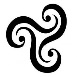 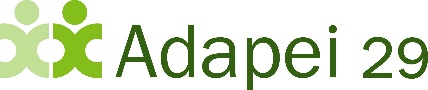 Antenne du Pays Bigouden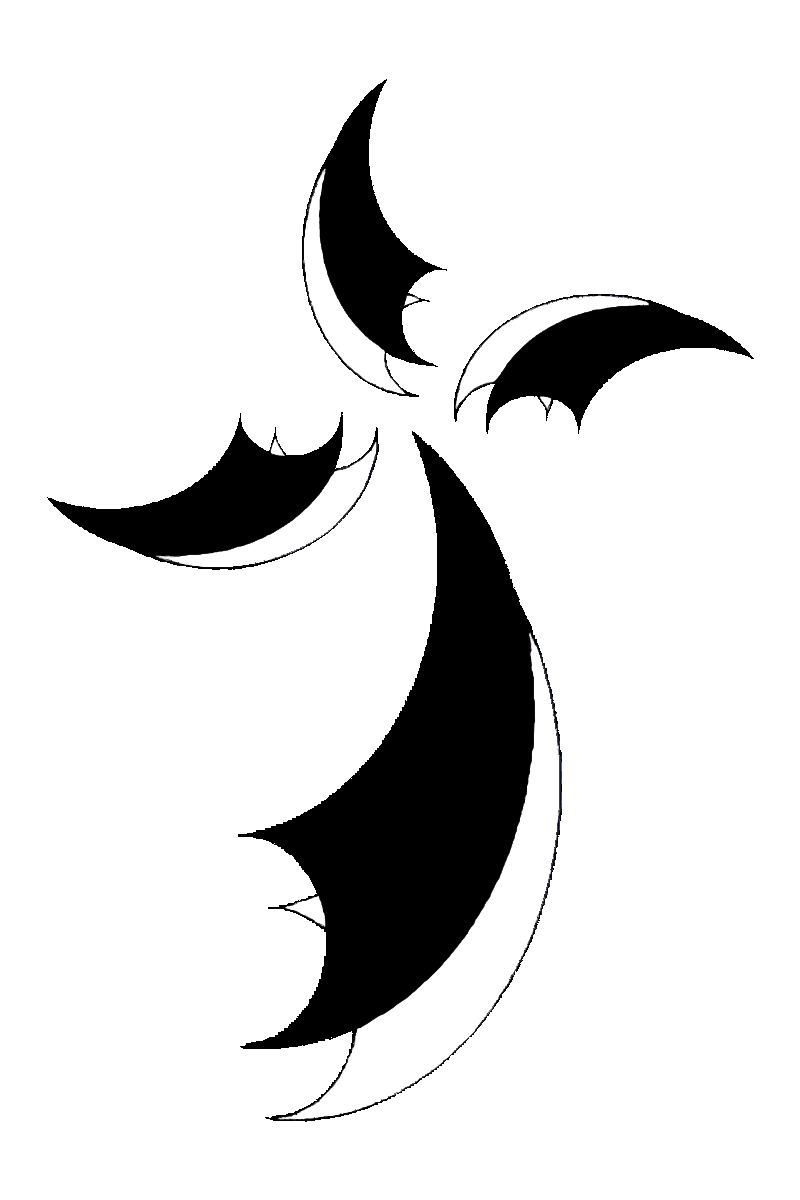 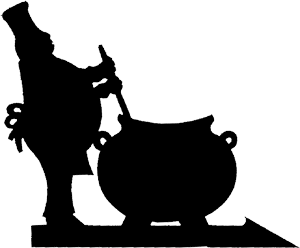 16, route de Saint-Sébastien29120 TréméocM. MARANDOLA : 06 70 35 06 86jean-francois.marandola@outlook.frMme GUIRRIEC : 06 63 28 77 64guirriec.ghislaine@gmail.comwww.adapei29.frTréméoc, le 18 décembre 2018Le kig ha farz Chers Parents et Amis, Votre antenne organise un kig ha farz :le samedi 19 janvier 2019 - à partir de midi à la salle de Tréméoc ( Stade de foot)Ce sera l'occasion de passer un bon moment ensemble.Au menu : Apéritif, Kig Ar Farz, Galette des rois, Café                                                 N'hésitez pas à inviter ceux que vous connaissez.C'est important de se serrer les coudes, de ne pas rester seuls avec ses questions. Les problèmes que nous rencontrons avec nos proches ne peuvent pas se résoudre si nous ne sommes pas regroupés dans une association forte ! Et cela dépend de l'investissement de chacun au sein de l’Antenne, ne serait-ce qu'en participant aux temps forts proposés.Alors, dans la joie, retrouvons-nous nombreux le 19 janvier ! Avec toutes nos amitiés,	Vos déléguéesMerci de vous inscrire impérativement     en nous retournant le coupon-réponse ci-dessous.- - - - - - - - - - - - - - - - - - - - - - - - - - - - - - - - - - - - - - - - - - - - - - - - - - - - - - - - - - - - - - - - - - - - - - - - - - 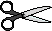 Kig ha farz – 19/01/19 – coupon-réponse et chèque libellé à l’ordre de Antenne Adapei du Pays Bigoudenà retourner pour le 12/01/19, à Jean-François MARANDOLA - 16, route de Saint-Sébastien - 29120 TréméocM/Mme……………………………………………………………………………………………………………………………………………………Adresse……………………………………………………………………………………………………………………………………………………………… Adultes X 10 €                    ……… Enfants de – 12 ans X 6 €